Pausenordnung der Grundschule WattenheimPausenregelnWir nehmen aufeinander Rücksicht.Wir bleiben auf dem Schulgelände.Das Schulhof-Tor bleibt geschlossen.Unsere Spielgeräte werden nur ihrem Zweck entsprechend verwendet: Springseile zum Springen, Stelzen zum Stelzenlaufen usw.Wir räumen die Spielgeräte und Fahrzeuge ordentlich zurück in den Schuppen.Treppen, Geländer und Bänke/Tisch sind keine Spielgeräte.Wir fahren mit den Fahrzeugen nur zwischen den beiden Treppen (Rinne = Grenze).Wir fahren korrekt mit den Fahrzeugen.Wir spielen nur hinter dem Netz mit einem Ball. Wir gehen langsam und nur durch den Kies, um zum Klettergerüst zu gelangen.Wenn es Streit gibt versuchen wir zuerst es alleine zu klären.Die Toiletten sind nur zum Auf-die-Toilette-Gehen da.Konsequenzen bei RegelverstößenWenn ein Kind während einer Pause einmal gegen eine der Regeln verstößt, erhält es eine mündliche Verwarnung.Wenn ein Kind während einer Pause ein zweites Mal gegen eine der Regeln verstößt, erhält es eine Auszeit: Es steht neben einer Treppe oder sitzt auf der Bank. Wenn ein Kind während einer Pause ein drittes Mal gegen eine der Regeln verstößt, wird es ins Schulhaus geschickt. Die Eltern werden schriftlich darüber informiert.Wenn ich ein Kind ärgere oder verletze, entschuldige ich mich und helfe ihm.Wenn ich ein Spielgerät oder Fahrzeug falsch verwende muss ich mit etwas Anderem spielen.  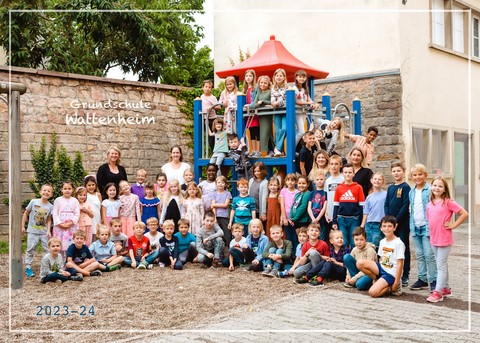 